ΥΠΟΔΕΙΓΜΑ 2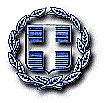 ΠΙΣΤΟΠΟΙΗΤΙΚΟ ΦΟΙΤΗΣΗΣΟ/Η μαθητής/-τρια ………………………………………………………………… (ονοματεπώνυμο μαθητή/-τριας) του ……….………………………….….…… (ονοματεπώνυμο πατέρα) και της ………….................................. (ονοματεπώνυμο μητέρας) με αριθμό Μητρώου Μαθητών/-τριών ………, κατά το σχολικό έτος 20…. – 20…. Ολοκλήρωσε τη φοίτησή του/της στο Νηπιαγωγείο.Το πιστοποιητικό αυτό χορηγείται για την εγγραφή του στο Δημοτικό Σχολείο. 							…………………………………………………………………….. 						(τόπος και ημερομηνία)							Ο/Η Προϊστάμενος/η του Νηπιαγωγείου(υπογραφή και σφραγίδα)ΕΛΛΗΝΙΚΗ ΔΗΜΟΚΡΑΤΙΑΥΠΟΥΡΓΕΙΟ ΠΑΙΔΕΙΑΣ & ΘΡΗΣΚΕΥΜΑΤΩΝΠΕΡΙΦΕΡΕΙΑΚΗ ΔΙΕΥΘΥΝΣΗ ΠΡΩΤΟΒΑΘΜΙΑΣ & ΔΕΥΤΕΡΟΒΑΘΜΙΑΣ ΕΚΠΑΙΔΕΥΣΗΣ ΔΥΤΙΚΗΣ ΕΛΛΑΔΑΣΔΙΕΥΘΥΝΣΗ ΠΡΩΤΟΒΑΘΜΙΑΣ ΕΚΠΑΙΔΕΥΣΗΣ ΑΧΑΪΑΣ….... Νηπιαγωγείο ……………………..……….….Ταχυδρομική Διεύθυνση: …………………………………………………………….Τχυδρομικός Κώδικας: ………………………………………………………………..Τηλέφωνο: ………………………………………………………………………………….Αρ. Τηλεομοιοτύπου (fax): ………………………………………………………….Δ/νση Ηλεκτρ. Ταχυδρομείου (Email): ………………………………………..